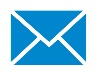 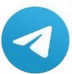 توزيع منهج مادة ( المهارات الرقمية )  للصف الرابع الفصل الثالث   توزيع منهج مادة ( المهارات الرقمية )  للصف الرابع الفصل الثالث   توزيع منهج مادة ( المهارات الرقمية )  للصف الرابع الفصل الثالث   توزيع منهج مادة ( المهارات الرقمية )  للصف الرابع الفصل الثالث   توزيع منهج مادة ( المهارات الرقمية )  للصف الرابع الفصل الثالث   توزيع منهج مادة ( المهارات الرقمية )  للصف الرابع الفصل الثالث   الأسبوعالتاريخالتاريخالوحدةالدروسملاحظاتالأسبوعمنإلىالوحدةالدروسملاحظات1الاحد20/8/1444 هـالخميس 24/8/1444هـالوحدة الأولى: الشرائح التقديمية.الشرائح التقديمية.               بداية الدراسة للطلاب للفصل الدراسي الثالث                 20 / 8 / 1444  هـ                إجازة عيد الفطر                                                     22 / 9 / 1444 هـ               بداية الدراسة بعد عيد الفطر                                       6  / 10 / 1444 هـ              إجازة مطولة في الأسبوع الحادي عشر                         8 – 9  / 11 / 1444 هـ               بداية الإجازة الصيفية                               	      4 / 12 / 1444 هـ 2الاحد 27/8/1444 هـالخميس 1/9/1444 هـالوحدة الأولى: الشرائح التقديمية.إدراج الصور.               بداية الدراسة للطلاب للفصل الدراسي الثالث                 20 / 8 / 1444  هـ                إجازة عيد الفطر                                                     22 / 9 / 1444 هـ               بداية الدراسة بعد عيد الفطر                                       6  / 10 / 1444 هـ              إجازة مطولة في الأسبوع الحادي عشر                         8 – 9  / 11 / 1444 هـ               بداية الإجازة الصيفية                               	      4 / 12 / 1444 هـ 3الأحد 4/9/1444 هـالخميس 8/9/1444 هـالوحدة الأولى: الشرائح التقديمية.الانتقالات وتأثيرات الحركة.               بداية الدراسة للطلاب للفصل الدراسي الثالث                 20 / 8 / 1444  هـ                إجازة عيد الفطر                                                     22 / 9 / 1444 هـ               بداية الدراسة بعد عيد الفطر                                       6  / 10 / 1444 هـ              إجازة مطولة في الأسبوع الحادي عشر                         8 – 9  / 11 / 1444 هـ               بداية الإجازة الصيفية                               	      4 / 12 / 1444 هـ 4الاحد 11/9/1444 هـالخميس 15/9/1444 هـالوحدة الأولى: الشرائح التقديمية.إدراج مقاطع فيديو.               بداية الدراسة للطلاب للفصل الدراسي الثالث                 20 / 8 / 1444  هـ                إجازة عيد الفطر                                                     22 / 9 / 1444 هـ               بداية الدراسة بعد عيد الفطر                                       6  / 10 / 1444 هـ              إجازة مطولة في الأسبوع الحادي عشر                         8 – 9  / 11 / 1444 هـ               بداية الإجازة الصيفية                               	      4 / 12 / 1444 هـ 5الاحد 18/9/1444 هـالخميس 22/9/1444 هـالوحدة الأولى: الشرائح التقديمية.مشروع الوحدة.               بداية الدراسة للطلاب للفصل الدراسي الثالث                 20 / 8 / 1444  هـ                إجازة عيد الفطر                                                     22 / 9 / 1444 هـ               بداية الدراسة بعد عيد الفطر                                       6  / 10 / 1444 هـ              إجازة مطولة في الأسبوع الحادي عشر                         8 – 9  / 11 / 1444 هـ               بداية الإجازة الصيفية                               	      4 / 12 / 1444 هـ 6الأربعاء6/10/1444 هـالخميس 7/10/1444 هـالوحدة الثانية: العمل على الأرقام.الأحد والاثنين والثلاثاء إجازة عيد الفطر               بداية الدراسة للطلاب للفصل الدراسي الثالث                 20 / 8 / 1444  هـ                إجازة عيد الفطر                                                     22 / 9 / 1444 هـ               بداية الدراسة بعد عيد الفطر                                       6  / 10 / 1444 هـ              إجازة مطولة في الأسبوع الحادي عشر                         8 – 9  / 11 / 1444 هـ               بداية الإجازة الصيفية                               	      4 / 12 / 1444 هـ 6الأربعاء6/10/1444 هـالخميس 7/10/1444 هـالوحدة الثانية: العمل على الأرقام.جدول البيانات               بداية الدراسة للطلاب للفصل الدراسي الثالث                 20 / 8 / 1444  هـ                إجازة عيد الفطر                                                     22 / 9 / 1444 هـ               بداية الدراسة بعد عيد الفطر                                       6  / 10 / 1444 هـ              إجازة مطولة في الأسبوع الحادي عشر                         8 – 9  / 11 / 1444 هـ               بداية الإجازة الصيفية                               	      4 / 12 / 1444 هـ 7الأحد 10/10/1444 هـالخميس 14/10/1444 هـالوحدة الثانية: العمل على الأرقام.جدول البيانات               بداية الدراسة للطلاب للفصل الدراسي الثالث                 20 / 8 / 1444  هـ                إجازة عيد الفطر                                                     22 / 9 / 1444 هـ               بداية الدراسة بعد عيد الفطر                                       6  / 10 / 1444 هـ              إجازة مطولة في الأسبوع الحادي عشر                         8 – 9  / 11 / 1444 هـ               بداية الإجازة الصيفية                               	      4 / 12 / 1444 هـ 8الاحد 17/10/1444 هـالخميس 21/10/1444 هـالوحدة الثانية: العمل على الأرقام.إدخال البيانات وإجراء العمليات الحسابية البسيطة.               بداية الدراسة للطلاب للفصل الدراسي الثالث                 20 / 8 / 1444  هـ                إجازة عيد الفطر                                                     22 / 9 / 1444 هـ               بداية الدراسة بعد عيد الفطر                                       6  / 10 / 1444 هـ              إجازة مطولة في الأسبوع الحادي عشر                         8 – 9  / 11 / 1444 هـ               بداية الإجازة الصيفية                               	      4 / 12 / 1444 هـ 9الاحد 24/10/1444 هـالخميس 28/10/1444 هـالوحدة الثانية: العمل على الأرقام.مشروع الوحدة.               بداية الدراسة للطلاب للفصل الدراسي الثالث                 20 / 8 / 1444  هـ                إجازة عيد الفطر                                                     22 / 9 / 1444 هـ               بداية الدراسة بعد عيد الفطر                                       6  / 10 / 1444 هـ              إجازة مطولة في الأسبوع الحادي عشر                         8 – 9  / 11 / 1444 هـ               بداية الإجازة الصيفية                               	      4 / 12 / 1444 هـ 10الأحد 1/11/1444 هـالخميس 5/11/1444 هـالوحدة الثالثة: مقدمة في علم الروبوت.مقدمة في علم الروبوت.               بداية الدراسة للطلاب للفصل الدراسي الثالث                 20 / 8 / 1444  هـ                إجازة عيد الفطر                                                     22 / 9 / 1444 هـ               بداية الدراسة بعد عيد الفطر                                       6  / 10 / 1444 هـ              إجازة مطولة في الأسبوع الحادي عشر                         8 – 9  / 11 / 1444 هـ               بداية الإجازة الصيفية                               	      4 / 12 / 1444 هـ 11الثلاثاء10/11/1444 هـالخميس 12/11/1444 هـالوحدة الثالثة: مقدمة في علم الروبوت.الأحـــد والاثـنـيـن إجـــازة مطـــولة               بداية الدراسة للطلاب للفصل الدراسي الثالث                 20 / 8 / 1444  هـ                إجازة عيد الفطر                                                     22 / 9 / 1444 هـ               بداية الدراسة بعد عيد الفطر                                       6  / 10 / 1444 هـ              إجازة مطولة في الأسبوع الحادي عشر                         8 – 9  / 11 / 1444 هـ               بداية الإجازة الصيفية                               	      4 / 12 / 1444 هـ 11الثلاثاء10/11/1444 هـالخميس 12/11/1444 هـالوحدة الثالثة: مقدمة في علم الروبوت.انعطاف الروبوت.               بداية الدراسة للطلاب للفصل الدراسي الثالث                 20 / 8 / 1444  هـ                إجازة عيد الفطر                                                     22 / 9 / 1444 هـ               بداية الدراسة بعد عيد الفطر                                       6  / 10 / 1444 هـ              إجازة مطولة في الأسبوع الحادي عشر                         8 – 9  / 11 / 1444 هـ               بداية الإجازة الصيفية                               	      4 / 12 / 1444 هـ 12الأحد 15/11/1444 هـالخميس 19/11/1444 هـالوحدة الثالثة: مقدمة في علم الروبوت.انعطاف الروبوت + مشروع الوحدة.               بداية الدراسة للطلاب للفصل الدراسي الثالث                 20 / 8 / 1444  هـ                إجازة عيد الفطر                                                     22 / 9 / 1444 هـ               بداية الدراسة بعد عيد الفطر                                       6  / 10 / 1444 هـ              إجازة مطولة في الأسبوع الحادي عشر                         8 – 9  / 11 / 1444 هـ               بداية الإجازة الصيفية                               	      4 / 12 / 1444 هـ 13الأحد 22/11/1444 هـالخميس 26/11/1444 هـالوحدة الثالثة: مقدمة في علم الروبوت.اختبر نفسك.               بداية الدراسة للطلاب للفصل الدراسي الثالث                 20 / 8 / 1444  هـ                إجازة عيد الفطر                                                     22 / 9 / 1444 هـ               بداية الدراسة بعد عيد الفطر                                       6  / 10 / 1444 هـ              إجازة مطولة في الأسبوع الحادي عشر                         8 – 9  / 11 / 1444 هـ               بداية الإجازة الصيفية                               	      4 / 12 / 1444 هـ 14الأحد 29/11/1444 هـالخميس 4/12/1444 هـالاخـــتــبـــــــــــــاراتالاخـــتــبـــــــــــــارات               بداية الدراسة للطلاب للفصل الدراسي الثالث                 20 / 8 / 1444  هـ                إجازة عيد الفطر                                                     22 / 9 / 1444 هـ               بداية الدراسة بعد عيد الفطر                                       6  / 10 / 1444 هـ              إجازة مطولة في الأسبوع الحادي عشر                         8 – 9  / 11 / 1444 هـ               بداية الإجازة الصيفية                               	      4 / 12 / 1444 هـ (( تفصيلي ))    توزيع منهج مادة ( المهارات الرقمية )  للصف الرابع الفصل الثالث(( تفصيلي ))    توزيع منهج مادة ( المهارات الرقمية )  للصف الرابع الفصل الثالث(( تفصيلي ))    توزيع منهج مادة ( المهارات الرقمية )  للصف الرابع الفصل الثالث(( تفصيلي ))    توزيع منهج مادة ( المهارات الرقمية )  للصف الرابع الفصل الثالث(( تفصيلي ))    توزيع منهج مادة ( المهارات الرقمية )  للصف الرابع الفصل الثالث(( تفصيلي ))    توزيع منهج مادة ( المهارات الرقمية )  للصف الرابع الفصل الثالثالأسبوعالتاريخالتاريخالوحدةالدروسملاحظاتالأسبوعمنإلىالوحدةالدروسملاحظات1الاحد20/8/1444 هـالخميس 24/8/1444هـالوحدة الأولى: الشرائح التقديمية.(الشرائح التقديمية) إنشاء عرض تقديمي باستخدام شرائح جديدة- تصميم شرائح العرض التقديمي- حفظ عرض تقديمي- فتح عرض تقديمي- شريحة العنوان- إضافة المحتوى- إضافة المزيد على النص-WordArt- لنطبق معا.               بداية الدراسة للطلاب للفصل الدراسي الثالث                 20 / 8 / 1444  هـ                إجازة عيد الفطر                                                     22 / 9 / 1444 هـ               بداية الدراسة بعد عيد الفطر                                       6  / 10 / 1444 هـ              إجازة مطولة في الأسبوع الحادي عشر                         8 – 9  / 11 / 1444 هـ               بداية الإجازة الصيفية                               	      4 / 12 / 1444 هـ 2الاحد 27/8/1444 هـالخميس 1/9/1444 هـالوحدة الأولى: الشرائح التقديمية.(إدراج الصور) إدراج الصور في العرض التقديمي- تغييم حجم، ونقل وتدوير العناصر في العرض التقديمي- تطبيق نمط الصورة- لنطبق معا.               بداية الدراسة للطلاب للفصل الدراسي الثالث                 20 / 8 / 1444  هـ                إجازة عيد الفطر                                                     22 / 9 / 1444 هـ               بداية الدراسة بعد عيد الفطر                                       6  / 10 / 1444 هـ              إجازة مطولة في الأسبوع الحادي عشر                         8 – 9  / 11 / 1444 هـ               بداية الإجازة الصيفية                               	      4 / 12 / 1444 هـ 3الأحد 4/9/1444 هـالخميس 8/9/1444 هـالوحدة الأولى: الشرائح التقديمية.(الانتقالات وتأثيرات الحركة) الانتقالات- ضبط التوقيت- تأثيرات الحركة- لنطبق معا.               بداية الدراسة للطلاب للفصل الدراسي الثالث                 20 / 8 / 1444  هـ                إجازة عيد الفطر                                                     22 / 9 / 1444 هـ               بداية الدراسة بعد عيد الفطر                                       6  / 10 / 1444 هـ              إجازة مطولة في الأسبوع الحادي عشر                         8 – 9  / 11 / 1444 هـ               بداية الإجازة الصيفية                               	      4 / 12 / 1444 هـ 4الاحد 11/9/1444 هـالخميس 15/9/1444 هـالوحدة الأولى: الشرائح التقديمية.(إدراج مقاطع فيديو) إدراج مقاطع الفيديو- كيفية تشغيل العرض التقديمي- ترتيب الشرائح بالشكل الصحيح- ملاحظات- نصائح لتقديم عرض رائع- لنطبق معا               بداية الدراسة للطلاب للفصل الدراسي الثالث                 20 / 8 / 1444  هـ                إجازة عيد الفطر                                                     22 / 9 / 1444 هـ               بداية الدراسة بعد عيد الفطر                                       6  / 10 / 1444 هـ              إجازة مطولة في الأسبوع الحادي عشر                         8 – 9  / 11 / 1444 هـ               بداية الإجازة الصيفية                               	      4 / 12 / 1444 هـ 5الاحد 18/9/1444 هـالخميس 22/9/1444 هـالوحدة الأولى: الشرائح التقديمية.مشروع الوحدة.               بداية الدراسة للطلاب للفصل الدراسي الثالث                 20 / 8 / 1444  هـ                إجازة عيد الفطر                                                     22 / 9 / 1444 هـ               بداية الدراسة بعد عيد الفطر                                       6  / 10 / 1444 هـ              إجازة مطولة في الأسبوع الحادي عشر                         8 – 9  / 11 / 1444 هـ               بداية الإجازة الصيفية                               	      4 / 12 / 1444 هـ 6الأربعاء6/10/1444 هـالخميس 7/10/1444 هـالوحدة الثانية: العمل على الأرقام.الأحد والاثنين والثلاثاء إجازة عيد الفطر               بداية الدراسة للطلاب للفصل الدراسي الثالث                 20 / 8 / 1444  هـ                إجازة عيد الفطر                                                     22 / 9 / 1444 هـ               بداية الدراسة بعد عيد الفطر                                       6  / 10 / 1444 هـ              إجازة مطولة في الأسبوع الحادي عشر                         8 – 9  / 11 / 1444 هـ               بداية الإجازة الصيفية                               	      4 / 12 / 1444 هـ 6الأربعاء6/10/1444 هـالخميس 7/10/1444 هـالوحدة الثانية: العمل على الأرقام.(جدول البيانات) لنطبق معا               بداية الدراسة للطلاب للفصل الدراسي الثالث                 20 / 8 / 1444  هـ                إجازة عيد الفطر                                                     22 / 9 / 1444 هـ               بداية الدراسة بعد عيد الفطر                                       6  / 10 / 1444 هـ              إجازة مطولة في الأسبوع الحادي عشر                         8 – 9  / 11 / 1444 هـ               بداية الإجازة الصيفية                               	      4 / 12 / 1444 هـ 7الأحد 10/10/1444 هـالخميس 14/10/1444 هـالوحدة الثانية: العمل على الأرقام.جدول البيانات               بداية الدراسة للطلاب للفصل الدراسي الثالث                 20 / 8 / 1444  هـ                إجازة عيد الفطر                                                     22 / 9 / 1444 هـ               بداية الدراسة بعد عيد الفطر                                       6  / 10 / 1444 هـ              إجازة مطولة في الأسبوع الحادي عشر                         8 – 9  / 11 / 1444 هـ               بداية الإجازة الصيفية                               	      4 / 12 / 1444 هـ 8الاحد 17/10/1444 هـالخميس 21/10/1444 هـالوحدة الثانية: العمل على الأرقام.(إدخال البيانات وإجراء العمليات الحسابية البسيطة) تغيير اتجاه ورقة العمل في الإكسل- إدخال البيانات في الإكسل- إجراء العمليات الحسابية في الإكسل- لنطبق معا.               بداية الدراسة للطلاب للفصل الدراسي الثالث                 20 / 8 / 1444  هـ                إجازة عيد الفطر                                                     22 / 9 / 1444 هـ               بداية الدراسة بعد عيد الفطر                                       6  / 10 / 1444 هـ              إجازة مطولة في الأسبوع الحادي عشر                         8 – 9  / 11 / 1444 هـ               بداية الإجازة الصيفية                               	      4 / 12 / 1444 هـ 9الاحد 24/10/1444 هـالخميس 28/10/1444 هـالوحدة الثانية: العمل على الأرقام.مشروع الوحدة.               بداية الدراسة للطلاب للفصل الدراسي الثالث                 20 / 8 / 1444  هـ                إجازة عيد الفطر                                                     22 / 9 / 1444 هـ               بداية الدراسة بعد عيد الفطر                                       6  / 10 / 1444 هـ              إجازة مطولة في الأسبوع الحادي عشر                         8 – 9  / 11 / 1444 هـ               بداية الإجازة الصيفية                               	      4 / 12 / 1444 هـ 10الأحد 1/11/1444 هـالخميس 5/11/1444 هـالوحدة الثالثة: مقدمة في علم الروبوت.(مقدمة في علم الروبوت) الروبوت- روبوت ليجو مايند ستورم- بيئة أوبن روبيرتا لاب- البرمجة في أوبن روبيرتا لاب- لنطبق معا.                بداية الدراسة للطلاب للفصل الدراسي الثالث                 20 / 8 / 1444  هـ                إجازة عيد الفطر                                                     22 / 9 / 1444 هـ               بداية الدراسة بعد عيد الفطر                                       6  / 10 / 1444 هـ              إجازة مطولة في الأسبوع الحادي عشر                         8 – 9  / 11 / 1444 هـ               بداية الإجازة الصيفية                               	      4 / 12 / 1444 هـ 11الثلاثاء10/11/1444 هـالخميس 12/11/1444 هـالوحدة الثالثة: مقدمة في علم الروبوت.الأحـــد والاثـنـيـن إجـــازة مطـــولة               بداية الدراسة للطلاب للفصل الدراسي الثالث                 20 / 8 / 1444  هـ                إجازة عيد الفطر                                                     22 / 9 / 1444 هـ               بداية الدراسة بعد عيد الفطر                                       6  / 10 / 1444 هـ              إجازة مطولة في الأسبوع الحادي عشر                         8 – 9  / 11 / 1444 هـ               بداية الإجازة الصيفية                               	      4 / 12 / 1444 هـ 11الثلاثاء10/11/1444 هـالخميس 12/11/1444 هـالوحدة الثالثة: مقدمة في علم الروبوت.(انعطاف الروبوت) إنشاء مشروع جديد- التحكم باتجاه الروبوت- لنطبق معا.               بداية الدراسة للطلاب للفصل الدراسي الثالث                 20 / 8 / 1444  هـ                إجازة عيد الفطر                                                     22 / 9 / 1444 هـ               بداية الدراسة بعد عيد الفطر                                       6  / 10 / 1444 هـ              إجازة مطولة في الأسبوع الحادي عشر                         8 – 9  / 11 / 1444 هـ               بداية الإجازة الصيفية                               	      4 / 12 / 1444 هـ 12الأحد 15/11/1444 هـالخميس 19/11/1444 هـالوحدة الثالثة: مقدمة في علم الروبوت.انعطاف الروبوت + مشروع الوحدة.               بداية الدراسة للطلاب للفصل الدراسي الثالث                 20 / 8 / 1444  هـ                إجازة عيد الفطر                                                     22 / 9 / 1444 هـ               بداية الدراسة بعد عيد الفطر                                       6  / 10 / 1444 هـ              إجازة مطولة في الأسبوع الحادي عشر                         8 – 9  / 11 / 1444 هـ               بداية الإجازة الصيفية                               	      4 / 12 / 1444 هـ 13الأحد 22/11/1444 هـالخميس 26/11/1444 هـالوحدة الثالثة: مقدمة في علم الروبوت.اختبر نفسك.               بداية الدراسة للطلاب للفصل الدراسي الثالث                 20 / 8 / 1444  هـ                إجازة عيد الفطر                                                     22 / 9 / 1444 هـ               بداية الدراسة بعد عيد الفطر                                       6  / 10 / 1444 هـ              إجازة مطولة في الأسبوع الحادي عشر                         8 – 9  / 11 / 1444 هـ               بداية الإجازة الصيفية                               	      4 / 12 / 1444 هـ 14الأحد 29/11/1444 هـالخميس 4/12/1444 هـالاخـــتــبـــــــــــــاراتالاخـــتــبـــــــــــــارات               بداية الدراسة للطلاب للفصل الدراسي الثالث                 20 / 8 / 1444  هـ                إجازة عيد الفطر                                                     22 / 9 / 1444 هـ               بداية الدراسة بعد عيد الفطر                                       6  / 10 / 1444 هـ              إجازة مطولة في الأسبوع الحادي عشر                         8 – 9  / 11 / 1444 هـ               بداية الإجازة الصيفية                               	      4 / 12 / 1444 هـ 